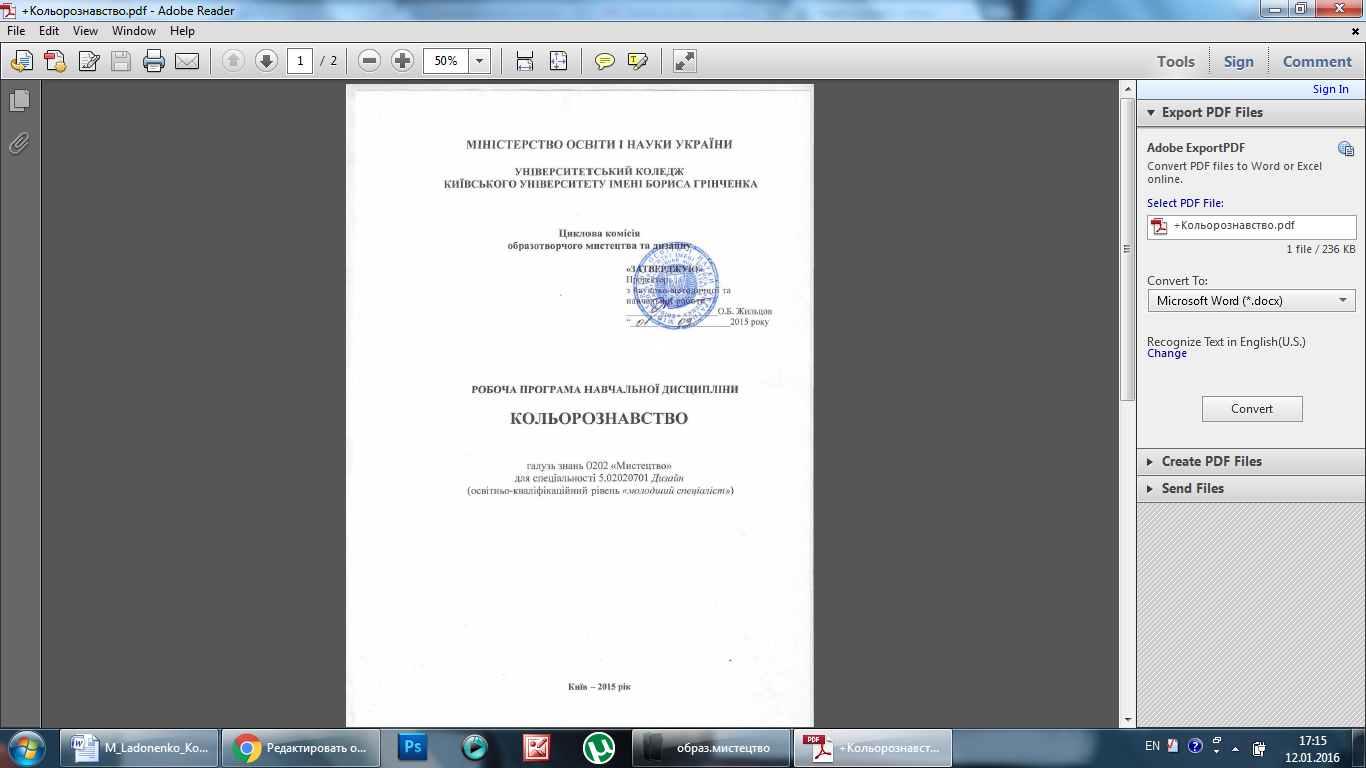 МІНІСТЕРСТВО ОСВІТИ І НАУКИ УКРАЇНИУНІВЕРСИТЕТСЬКИЙ КОЛЕДЖ КИЇВСЬКОГО УНІВЕРСИТЕТУ ІМЕНІ БОРИСА ГРІНЧЕНКАЦиклова комісія викладачів образотворчого мистецтва та дизайну «ЗАТВЕРДЖУЮ» Проректор з науково-методичної та навчальної роботи____________________О.Б. Жильцов“______”_______________2015 року    РОБОЧА ПРОГРАМА НАВЧАЛЬНОЇ ДИСЦИПЛІНИ КОЛЬОРОЗНАВСТВОгалузь знань 0202 «Мистецтво»для спеціальності 5.02020701 Дизайн (освітньо-кваліфікаційний рівень «молодший спеціаліст»)Київ – 2015 рікМІНІСТЕРСТВО ОСВІТИ І НАУКИ УКРАЇНИУНІВЕРСИТЕТСЬКИЙ КОЛЕДЖ КИЇВСЬКОГО УНІВЕРСИТЕТУ ІМЕНІ БОРИСА ГРІНЧЕНКАЦиклова комісія викладачів образотворчого мистецтва та дизайнуРОБОЧА ПРОГРАМА НАВЧАЛЬНОЇ ДИСЦИПЛІНИКОЛЬОРОЗНАВСТВОгалузь знань 0202 «Мистецтво»для спеціальності 5.02020701 Дизайн (освітньо-кваліфікаційний рівень «молодший спеціаліст»)Київ2015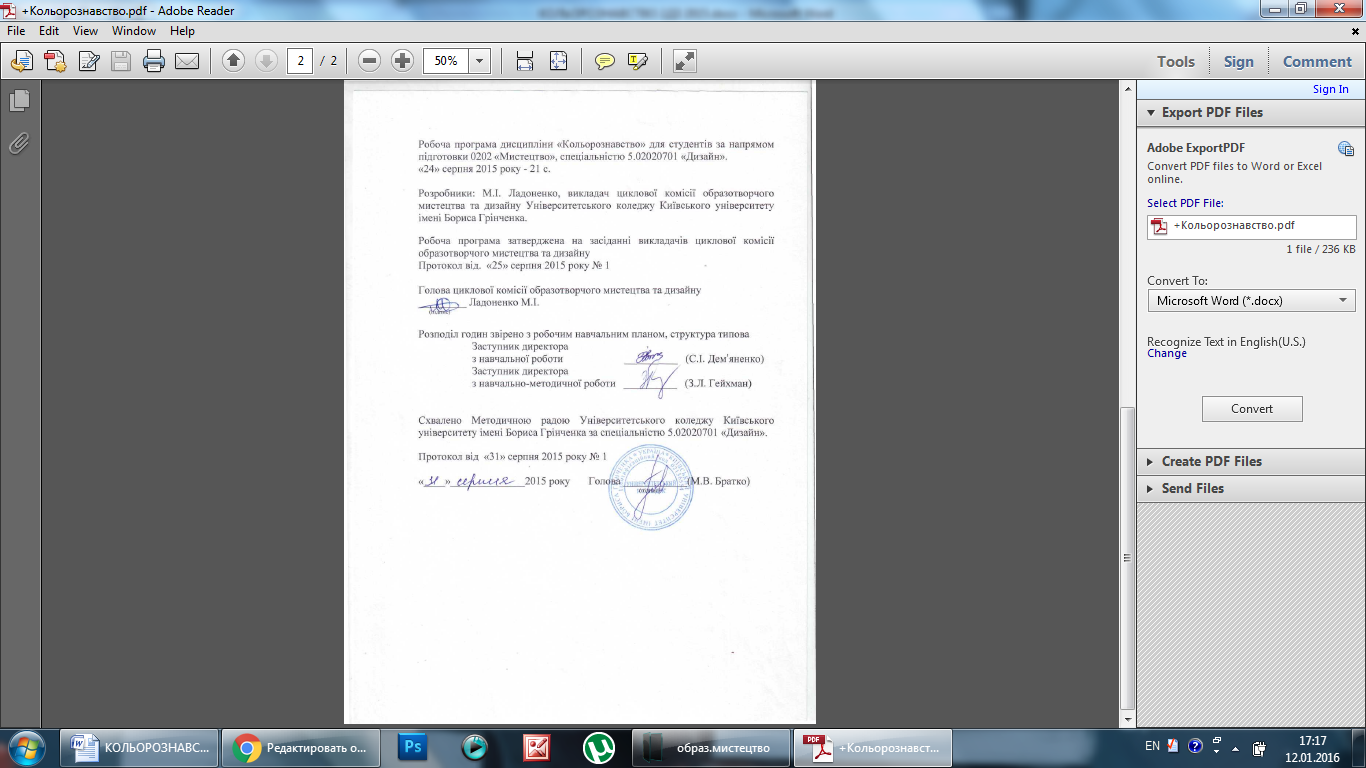 Робоча програма дисципліни «Кольорознавство» для студентів за напрямом підготовки 0202 «Мистецтво», спеціальністю 5.02020701 «Дизайн».  “20” серпня, 2015 року - 21 с.Розробники: М.І. Ладоненко, викладач циклової комісії образотворчого мистецтва та дизайну Університетського коледжу Київського університету імені Бориса Грінченка.Робоча програма затверджена на засіданні викладачів циклової комісії образотворчого мистецтва та дизайнуПротокол від  “25” серпня 2015 року № 1Завідувач циклової комісії образотворчого мистецтва та дизайну М. І. Ладоненко   _______________________                                                                                      (підпис)       Розподіл годин звірено з робочим навчальним планом, структура типоваЗаступник директора                  з навчальної роботи                       __________   (С.І. Дем’яненко)Заступник директора з навчально-методичної роботи   __________   (З.Л. Гейхман)Схвалено методичною радою Університетського коледжу Київського університету імені Бориса Грінченка за спеціальністю 5.02020701 «Дизайн».Протокол від  “31” серпня 2015 року № 1“_____”______________2015 року Голова ____________(М.В. Братко)                                                                                                                                       (підпис)                              ЗМІСТПояснювальна записка…………………………………………………..……......5Опис навчальної дисципліни………………………………………………….7Мета та завдання навчальної дисципліни……………………………………8Програма навчальної дисципліни…………………………………………...10Структура навчальної дисципліни…………………………………………..11Навчально-методична карта дисципліни «Кольорознавство»…………….12Теми практичних занять……………………………………………………..13Самостійна робота……………………………………..……………………..13Індивідуальні завдання…………………………………..…………………..13Методи навчання……………………………………………………………..14Методичне забезпечення курсу……………………………………………...15Методи контролю………………………………………………………….…16Розподіл балів, які отримують студенти……………………………………17 Очікувані результати…………….………………………………………….18Рекомендована літератураБазова…………………………………………………………………………...…..19Допоміжна………....………………………………………………………………..1915.Інформаційні ресурси…………………………………………………….…..20ПОЯСНЮВАЛЬНА ЗАПИСКАРобоча   навчальна   програма   з   дисципліни «Кольорознавство» є нормативним документом Університетського коледжу Київського університету імені Бориса Грінченка, який розроблено цикловою комісією викладачів образотворчого мистецтва на основі освітньо-професійної програми підготовки молодших спеціалістів, відповідно до навчального плану для спеціальності 5.02020701 «Дизайн».Робочу навчальну програму укладено згідно з вимогами кредитно-модульної системи організації навчання. Програма визначає обсяги знань, які повинен опанувати студент відповідно до вимог освітньо-кваліфікаційного рівня «молодший спеціаліст», алгоритму вивчення навчального матеріалу     «Кольорознавство».Кількість годин, відведених навчальним планом на рік дисципліни, становить 54 год., із них: 12 год. - лекції, 10 год. – практичні заняття, 6 год. - індивідуальна робота, 24 год. - самостійна робота, 2 год. - підсумковий контроль.Кольорознавство - прикладна частина науки про колір. В ній даються рекомендації з науково обгрунтованого використання кольору в різних сферах людської діяльності: медицині, промисловості, космонавтиці і особливо мистецтві. Разом з народженням образотворчого мистецтва почалися пошуки комфортних кольоросполучень з точки зору їх емоційного впливу, легкості розпізнавання образів, символіки тощо. Пошуки вирішення цих проблем є основним завданням кольорознавства до цього часу. В залежності від того, на яку галузь людської діяльності орієнтується кольорознавство, спектр його завдань змінюється. Для психології та педагогіки знання про колір набувають великого значення, а саме, питання емоційного впливу кольору та вікових особливостей кольоросприймання; фізика вивчає явища утворення спектру та вимірювання кольору; у природознавстві колір рослинних та тваринних організмів може розглядатися як спосіб регулювання та збереження енергії і таке інше. Колористична культура стає складовою частиною дизайну, через сформоване ним кольорове середовище інтер'єру, екстер'єру, одягу та іншого впливу на психіку та емоційний стан.Вивчення навчальної дисципліни «Кольорознавство» тісно пов’язане з вивченням інших професійних дисциплін, таких як: «Живопис», «Основи композиції», «Декоративно-прикладне мистецтво», «Художнє проектування», «Комп’ютерне проектування», «Технологія олійного живопису», тощо.Програмою освоюється та вивчається образотворча сторона кольору, котра в сполученні з вправами по кольорознавству вирішує задачу підготовки дизайнера, який в своїй проектній роботі повинен кваліфіковано використовувати засоби смислової та кольорової виразності формування середовища перебування людини.Опис навчальної дисципліниМета та завдання навчальної дисципліниМета: знайомство з наукою про колір в її історичній ретроспективі, осмислення досвіду накопиченого людством в цій галузі, підготовка майбутнього спеціаліста до  теоретичного та практичного застосування знань з кольорознавства,  розвиток у студентів колористичного мислення, вміння втілювати ідеї, замисли, почуття за допомогою кольору.Завдання: освоєння історико-філософських питань з теорії основ кольорознавства;засвоєння основних колористичних понять, взаємодії світла і кольору та світлових явищ як причини виникнення кольору;поглиблення теоретичних знань кольорової естетики та кольорової гармонії;виховання розвиненого професійного кольорового мислення;оволодіння термінологією кольорознавства;вміння практично та якісно вести спрямований пошук кольорових рішень у будь-якому творі образотворчого мистецтва та дизайну відносно психофізичних характеристик кольорів та кольорових сполучень;виховування у студентів працьовитості, відповідальності до виконання завдань курсу, дисциплінованості, самостійності.У результаті вивчення навчальної дисципліни у студентів мають бути сформовані такі предметні компетентності:здатність розвивати колористичні здібності та перетворювати теоретичні знання в метод професійної творчості; готовність застосовувати основні закономірності кольорової композиції, проявляючи професійні навички роботи з кольором у поєднанні з будь-яким матеріалом, формою, простором;вміння вирішувати у кольорі остаточну ідею композиційно-цілісного рішення предмету діяльності з урахуванням емоційно-чуттєвого сприйняття; готовність застосовувати сучасні методи дослідження основних категорій і проблем вчення про колір: систематика і класифікація, естетична оцінка кольору, асоціації, символіка;вміння узагальнювати тональні градації, переводити тонально-об҆ємні зображення в силуетні або лінійно-площинні;володіння колористичним сприйняттям кольорових сполучень в натурній постановці;вміння створювати гармонійне кольорове зображення у композиціях, використовуючи методики гармонізації кольорових сполучень;вміння використовувати прийоми створення виразного колористичного образу, засоби та символічні властивості кольору у творчій та проектній дизайнерській діяльності;вміння враховувати асоціативні та оптичні властивості кольору в дизайн-проектуванні, формотворенні, живописних та декоративних композиціях;здатність знаходити колористичне рішення, яке максимально відповідає проектному завданню;здатність досліджувати можливості кольору та формотворчої дії кольору в дизайні, у реальному та віртуальному просторі комп'ютерних програм та мультимедійному середовищі. Програма навчальної дисципліниЗмістовий модуль 1. Основні поняття кольорознавства.Тема 1. Кольорознавство. Культорологічні аспекти кольору. Історія розвитку науки про колір.Тема 2. Характеристики кольору та кольорових сполучень.Змістовий модуль 2. Особливості кольоросприймання.Тема 3. Психофізіологічний вплив кольору на людину.Тема 4. Колір в образотворчому мистецтві. Сприйняття кольору.Тема 5. Контраст і нюанс кольору та тону.Тема 6. Змішування кольорів.Тема 7. Колір у графічному дизайні та рекламі.Тема 8. Функція кольору в природі та у інтер'єрі.Структура навчальної дисципліни5. Навчально – методична карта дисципліни «Кольорознавство» IІ курсРазом 54 год., лекції – 12 год., практічні заняття – 10 год., самостійна робота – 24 год., індивідуальна робота – 6 год., модульний контроль – 2 год.Теми практичних занятьСамостійна роботаІндивідуальні завдання9. Методи навчанняІ. Методи організації та здійснення навчально-пізнавальної діяльності1) За джерелом інформації: Словесні: лекція (традиційна) із застосуванням комп'ютерних інформаційних технологій (PowerPoint – Презентація), пояснення, розповідь, бесіда. Наочні: спостереження, ілюстрація, демонстрація. Практичні: вправи.2) За логікою передачі і сприймання навчальної інформації: індуктивні, дедуктивні, аналітичні, синтетичні.3) За ступенем самостійності мислення: репродуктивні, пошукові, дослідницькі.4) За ступенем керування навчальною діяльністю: під керівництвом викладача; самостійна робота студентів: виконання індивідуальних навчальних проектів (творчі роботи).ІІ. Методи стимулювання інтересу до навчання і мотивації  навчально-пізнавальної діяльності:Методи стимулювання інтересу до навчання: навчальні дискусії; створення ситуації пізнавальної новизни; створення ситуацій зацікавленості (метод цікавих аналогій тощо).10. Методичне забезпечення курсуопорні конспекти лекцій;навчальні посібники;робоча навчальна програма;наочні матеріали (ілюстрації, репродукції робіт світових та вітчизняних майстрів);електронні презентації.11. Методи контролюНавчальні досягнення студентів із дисципліни «Кольорознавство» оцінюються за модульно-рейтинговою системою, в основу якої покладено принцип поопераційної звітності, обов’язковості модульного контролю, накопичувальної системи оцінювання рівня знань, умінь та навичок; розширення кількості підсумкових балів до 100.У процесі оцінювання навчальних досягнень студентів застосовуються такі методи:Методи усного контролю: індивідуальне опитування, фронтальне опитування, співбесіда, залік.Методи письмового контролю: модульне письмове тестування; підсумкове письмове тестування, звіт, реферат, есе.Методи самоконтролю: уміння самостійно оцінювати свої знання, самоаналіз.12. Розподіл балів, які отримують студентиКонтроль успішності студентів з урахуванням поточного і підсумкового оцінювання здійснюється відповідно до навчально-методичної карти, де зазначено види й термін контролю. Систему рейтингових балів для різних видів контролю та порядок їх переведення у національну (4 – бальну) та європейську (ECTS) шкалу подано у таблиці 8.1 та 8.2.Табл. 8.1Розрахунок рейтингових балів за видами поточного (модульного) контролюТаблиця 8.2Шкала оцінювання: національна та ECTSКожний модуль включає бали за поточну роботу студента на семінарських, практичних заняттях, виконання самостійної роботи, індивідуальну роботу,  модульну контрольну роботу.Виконання модульних контрольних робіт здійснюється в режимі комп’ютерної діагностики або з використанням роздрукованих завдань.Модульний контроль знань студентів здійснюється після завершення вивчення навчального  матеріалу модуля.Кількість балів за роботу з теоретичним матеріалом, на практичних заняттях, під час виконання самостійної та індивідуальної навчально-дослідної роботи залежить від дотримання таких вимог:своєчасність виконання навчальних завдань;повний обсяг їх виконання;якість виконання навчальних завдань;самостійність виконання;творчий підхід у виконанні завдань;ініціативність у навчальній діяльності.13. Очікувані результатиУ результаті вивчення навчальної дисципліни  студент:володіє понятійним апаратом з дисципліни «Кольорознавство»;технічно грамотно виконує вправи з кольорознавства;аналізує та передає кольоровий стан натури або композиції в процесі творчої роботи;розпізнає та співставляє світлотіні та хроматичні контрасти;орієнтується у особливостях психології сприйняття кольору та його символіці;використовує методики гармонізації кольорових сполучень;вирішує у кольорі остаточну ідею композиційно-цілісного рішення творчої роботи з урахуванням емоційно-чуттєвого сприйняття;узагальнює тональні градації, переводить тонально-об҆ємні зображення в силуетні або лінійно-площинні;враховує асоціативні та оптичні властивості кольору в дизайн-проектуванні, формотворенні, живописних та декоративних композиціях;знаходить колористичне рішення, яке максимально відповідає проектному завданню;досліджує можливості кольору та формотворчої дії кольору в дизайні, у реальному та віртуальному просторі комп'ютерних програм та мультимедійному середовищі. 14. Рекомендована літератураБазова:Иттен И: Искусство цвета / И. Иттен. – М.: Аронов, 2001. – 96 с.Медведев В. Ю. Цветоведение и колористика: учеб. пособие (курс лекций) / В.Ю. Медведев. — СПб.: ИПЦ СПГУТД, 2005. — 116 с.Никитина Т. А. Цветоведение и колористика. Цвет в промышленном дизайне: учеб. Пособие / Т.А. Никитина. – СПб.: Изд-во Политехн. ун-та, 2008. – 144 с.Печенюк Т. Кольорознавство / Т. Печенюк. – К.: Грані-Т, 2009. – 192 с.Допоміжна:Бренда Маллон. Творческая визуализация и цвет / Бренда Маллон. – М.: Галактион, 2001. – 192 с.Все о технике: Цвет. – АРТ-РОДНИК, 2002. – 144 с.: ил.Гете И.-В. Об искусстве / И.-В. Гете. –  М.: Искусство, 1975 – 632 с. Кандинский В. О духовном в искусстве / В. Кандинский. –Л. 1990. – 61 с.Купер М. Язык цвета / М. Купер. – М.: Эксмо, 2001. – 53 с.Претте М.К. Как понимать искусство: Живопись. Скульптура. Архитектура. История, эпохи и стили / Мария Карла Претте, Альфонсо Де Джорджис: Пер. с итал. – М.: ЗАО ''Интербук-бизнес'', 2002. – 432 с.: ил.Шереметева Г. Б. Семь цветов здоровья: воздействие цветом / Г. Б.Шереметева. - М. : ФАИР-ПРЕСС: Гранд, 2003. - 368 с. Юрьев Ф.И. Цвет в искусстве книги / Ф.И. Юрьев. – К.: Издательское обьединение "Вища школа", 1987. – 248 с.: ил.15. Інформаційні ресурсиНаціональна бібліотека України імені В.В. Вернадського        http://www.nbuv.gov.ua/Державна науково-педагогічна бібліотека України ім. В. О. Сухомлинського      www.dnpb.gov.ua/ Бібліотека українських підручників     http://pidruchniki.ws/Робоча програма навчальної дисципліни«Кольорознавство»Укладач: Ладоненко Марія Ігорівна, викладач циклової комісії образотворчого мистецтва та дизайну Університетського коледжу Київського університету імені Бориса Грінченка«Кольорознавство». Програма навчальної дисципліни / Укладач Ладоненко М.І. – К.: Університетський коледж Київського університету імені Бориса Грінченка, 2015. Найменування показників Галузь знань, напрям підготовки, освітньо-кваліфікаційний рівеньХарактеристика навчальної дисципліниКількість кредитів  – 1,5Галузь знань0202 «Мистецтво»НормативнаМодуль – 1Спеціальність (професійнеспрямування):              5.02020701 «Дизайн»Рік підготовки:Змістових модулів – 2Спеціальність (професійнеспрямування):              5.02020701 «Дизайн»2-й Змістових модулів – 2Спеціальність (професійнеспрямування):              5.02020701 «Дизайн»СеместрЗагальна кількість годин - 54Спеціальність (професійнеспрямування):              5.02020701 «Дизайн»3-ій Тижневих годин для денної форми навчання:аудиторних – 1,8 самостійної роботи студента – 2 Освітньо-кваліфікаційний рівень:«Молодший спеціаліст»Лекції12 год.Тижневих годин для денної форми навчання:аудиторних – 1,8 самостійної роботи студента – 2 Освітньо-кваліфікаційний рівень:«Молодший спеціаліст»Практичні  10 год.Тижневих годин для денної форми навчання:аудиторних – 1,8 самостійної роботи студента – 2 Освітньо-кваліфікаційний рівень:«Молодший спеціаліст»Самостійна робота24 год.Тижневих годин для денної форми навчання:аудиторних – 1,8 самостійної роботи студента – 2 Освітньо-кваліфікаційний рівень:«Молодший спеціаліст»Індивідуальні завдання: 6 год.Тижневих годин для денної форми навчання:аудиторних – 1,8 самостійної роботи студента – 2 Освітньо-кваліфікаційний рівень:«Молодший спеціаліст»Модульний контроль:2 год.Тижневих годин для денної форми навчання:аудиторних – 1,8 самостійної роботи студента – 2 Освітньо-кваліфікаційний рівень:«Молодший спеціаліст»Вид контролю: залік№п/пНазви змістових модулів і темКількість годинКількість годинКількість годинКількість годинКількість годинКількість годинКількість годинКількість годинКількість годинКількість годинКількість годинКількість годинКількість годинКількість годинКількість годин№п/пНазви змістових модулів і темРазомРазомАудиторнихАудиторнихЛекційПрактичнихПрактичнихПрактичнихСемінарськихІндивідуальна роботаІндивідуальна роботаІндивідуальна роботаСамостійна роботаПідсумковий контрольПідсумковий контроль1223345556777899Змістовий модуль 1.   Основні поняття кольорознавстваЗмістовий модуль 1.   Основні поняття кольорознавстваЗмістовий модуль 1.   Основні поняття кольорознавстваЗмістовий модуль 1.   Основні поняття кольорознавстваЗмістовий модуль 1.   Основні поняття кольорознавстваЗмістовий модуль 1.   Основні поняття кольорознавстваЗмістовий модуль 1.   Основні поняття кольорознавстваЗмістовий модуль 1.   Основні поняття кольорознавстваЗмістовий модуль 1.   Основні поняття кольорознавстваЗмістовий модуль 1.   Основні поняття кольорознавстваЗмістовий модуль 1.   Основні поняття кольорознавстваЗмістовий модуль 1.   Основні поняття кольорознавстваЗмістовий модуль 1.   Основні поняття кольорознавстваЗмістовий модуль 1.   Основні поняття кольорознавстваЗмістовий модуль 1.   Основні поняття кольорознавстваЗмістовий модуль 1.   Основні поняття кольорознавстваЗмістовий модуль 1.   Основні поняття кольорознавства1.Тема 1.  Кольорознавство. Культорологічні аспекти кольору. Історія розвитку науки про колір222222222.Тема 2. Характеристики кольору та кольорових сполучень.222222222Разом за змістовим модулем 1141010444442444Змістовий модуль 2.  Особливості кольоросприйманняЗмістовий модуль 2.  Особливості кольоросприйманняЗмістовий модуль 2.  Особливості кольоросприйманняЗмістовий модуль 2.  Особливості кольоросприйманняЗмістовий модуль 2.  Особливості кольоросприйманняЗмістовий модуль 2.  Особливості кольоросприйманняЗмістовий модуль 2.  Особливості кольоросприйманняЗмістовий модуль 2.  Особливості кольоросприйманняЗмістовий модуль 2.  Особливості кольоросприйманняЗмістовий модуль 2.  Особливості кольоросприйманняЗмістовий модуль 2.  Особливості кольоросприйманняЗмістовий модуль 2.  Особливості кольоросприйманняЗмістовий модуль 2.  Особливості кольоросприйманняЗмістовий модуль 2.  Особливості кольоросприйманняЗмістовий модуль 2.  Особливості кольоросприйманняЗмістовий модуль 2.  Особливості кольоросприйманняЗмістовий модуль 2.  Особливості кольоросприймання3.Тема 3. Психофізіологічний вплив кольору на людину22224444.Тема 4. Колір в образотворчому мистецтві. Сприйняття кольору222224445.Тема 5. Контраст і нюанс кольору та тону11114446.Тема 6. Змішування кольорів11114447.Тема 7. Колір у графічному дизайні та рекламі22224442Разом за змістовим  модулем 2402020888642020202Разом за навчальним планом на ІІІ семестр навчання5430301212121062424242ТижденьІІІІІІІІІ ІІІ IVVVVIVIVIIVIIVIIIVIIIIXXXXIXIXIІМодуліЗмістовий модуль ІЗмістовий модуль ІЗмістовий модуль ІЗмістовий модуль ІЗмістовий модуль ІЗмістовий модуль ІЗмістовий модуль ІЗмістовий модуль ІІЗмістовий модуль ІІЗмістовий модуль ІІЗмістовий модуль ІІЗмістовий модуль ІІЗмістовий модуль ІІЗмістовий модуль ІІЗмістовий модуль ІІЗмістовий модуль ІІЗмістовий модуль ІІЗмістовий модуль ІІЗмістовий модуль ІІЗмістовий модуль ІІЗмістовий модуль ІІКількість балів за модуль без ІНДЗ34 балів34 балів34 балів34 балів34 балів34 балів34 балів62 балів62 балів62 балів62 балів62 балів62 балів62 балів62 балів62 балів62 балів62 балів62 балів62 балів62 балівНазва модуляМодуль ІОсновні поняття кольорознавства.Модуль ІОсновні поняття кольорознавства.Модуль ІОсновні поняття кольорознавства.Модуль ІОсновні поняття кольорознавства.Модуль ІОсновні поняття кольорознавства.Модуль ІОсновні поняття кольорознавства.Модуль ІОсновні поняття кольорознавства.Модуль ІІОсобливості кольоросприйманняМодуль ІІОсобливості кольоросприйманняМодуль ІІОсобливості кольоросприйманняМодуль ІІОсобливості кольоросприйманняМодуль ІІОсобливості кольоросприйманняМодуль ІІОсобливості кольоросприйманняМодуль ІІОсобливості кольоросприйманняМодуль ІІОсобливості кольоросприйманняМодуль ІІОсобливості кольоросприйманняМодуль ІІОсобливості кольоросприйманняМодуль ІІОсобливості кольоросприйманняМодуль ІІОсобливості кольоросприйманняМодуль ІІОсобливості кольоросприйманняМодуль ІІОсобливості кольоросприйманняЛекції111222233344555556666ДатиТеми лекційКольорознавство.  Культорологічні аспекти кольору. Історія розвитку науки про колір (1 бал – відвідування)Кольорознавство.  Культорологічні аспекти кольору. Історія розвитку науки про колір (1 бал – відвідування)Кольорознавство.  Культорологічні аспекти кольору. Історія розвитку науки про колір (1 бал – відвідування)Характеристики кольору та кольорових сполучень. (1 бал – відвідування)Характеристики кольору та кольорових сполучень. (1 бал – відвідування)Характеристики кольору та кольорових сполучень. (1 бал – відвідування)Характеристики кольору та кольорових сполучень. (1 бал – відвідування)Психофізіологічний вплив кольору на людину (1 бал – відвідування)Психофізіологічний вплив кольору на людину (1 бал – відвідування)Психофізіологічний вплив кольору на людину (1 бал – відвідування)Колір в образотворчому мистецтві. Сприйняття кольору (1 бал – відвідування)Колір в образотворчому мистецтві. Сприйняття кольору (1 бал – відвідування)Контраст і нюанс кольору та тону.  Змішування кольорів (1 бал – відвідування)Контраст і нюанс кольору та тону.  Змішування кольорів (1 бал – відвідування)Контраст і нюанс кольору та тону.  Змішування кольорів (1 бал – відвідування)Контраст і нюанс кольору та тону.  Змішування кольорів (1 бал – відвідування)Контраст і нюанс кольору та тону.  Змішування кольорів (1 бал – відвідування)Колір у графічному дизайні та рекламі . (1 бал – відвідування)Колір у графічному дизайні та рекламі . (1 бал – відвідування)Колір у графічному дизайні та рекламі . (1 бал – відвідування)Колір у графічному дизайні та рекламі . (1 бал – відвідування)Теми практичних занятьКольорове коло Гьоте (10 балів + 1 бал – відвідування)Кольорове коло Гьоте (10 балів + 1 бал – відвідування)Кольорове коло Гьоте (10 балів + 1 бал – відвідування)Композиція з хроматичними  та ахроматичними кольорами(10 балів + 1 бал – відвідування)Композиція з хроматичними  та ахроматичними кольорами(10 балів + 1 бал – відвідування)Композиція з хроматичними  та ахроматичними кольорами(10 балів + 1 бал – відвідування)Композиція з хроматичними  та ахроматичними кольорами(10 балів + 1 бал – відвідування)Кольорова ассоціативна композиція «Настрій» (10 балів + 1 бал – відвідування)Кольорова ассоціативна композиція «Настрій» (10 балів + 1 бал – відвідування)Кольорова ассоціативна композиція «Настрій» (10 балів + 1 бал – відвідування)Створення кольорових композицій через сприйняття класичного музичного твору (10 балів + 1 бал – відвідування)Створення кольорових композицій через сприйняття класичного музичного твору (10 балів + 1 бал – відвідування)Кольоровий контраст та нюанс (10 балів + 1 бал – відвідування)Кольоровий контраст та нюанс (10 балів + 1 бал – відвідування)Кольоровий контраст та нюанс (10 балів + 1 бал – відвідування)Кольоровий контраст та нюанс (10 балів + 1 бал – відвідування)Кольоровий контраст та нюанс (10 балів + 1 бал – відвідування)Кольоровий контраст та нюанс (10 балів + 1 бал – відвідування)Кольоровий контраст та нюанс (10 балів + 1 бал – відвідування)Кольоровий контраст та нюанс (10 балів + 1 бал – відвідування)Кольоровий контраст та нюанс (10 балів + 1 бал – відвідування)Самостійна роботаРозтяжки основних хроматичних кольорів (5 балів)Розтяжки основних хроматичних кольорів (5 балів)Розтяжки основних хроматичних кольорів (5 балів)Розтяжки основних ахроматичних кольорів (5 балів)Розтяжки основних ахроматичних кольорів (5 балів)Розтяжки основних ахроматичних кольорів (5 балів)Розтяжки основних ахроматичних кольорів (5 балів)Кольорова ассоціативна композиція «Смак» (солодкий, кислий, гіркий) (5 балів)Кольорова ассоціативна композиція «Смак» (солодкий, кислий, гіркий) (5 балів)Кольорова ассоціативна композиція «Смак» (солодкий, кислий, гіркий) (5 балів)Створення кольорових композицій під враженням від музикальних творів різних стилів (5 балів)Створення кольорових композицій під враженням від музикальних творів різних стилів (5 балів)Натюрморт втеплій гамі (5 балів)Натюрморт втеплій гамі (5 балів)Натюрморт втеплій гамі (5 балів)Натюрморт в холодній гамі (5 балів)Натюрморт в холодній гамі (5 балів)Натюрморт в холодній гамі (5 балів)Створення творчої композиції в техніці імітації вітража  (5 балів)Створення творчої композиції в техніці імітації вітража  (5 балів)Створення творчої композиції в техніці імітації вітража  (5 балів)Підсумковий контроль25 балівзалік25 балівзалік25 балівзалік25 балівзалік25 балівзалік25 балівзалік25 балівзалік25 балівзалік25 балівзалік25 балівзалік25 балівзалік25 балівзалік25 балівзалік25 балівзалік25 балівзалік25 балівзалік25 балівзалік25 балівзалік25 балівзалік25 балівзалік25 балівзалік№з/пНазва темиКількістьгодинКількість балів1Кольорове коло Гьоте2102Композиція з хроматичними  та ахроматичними кольорами2103Кольорова ассоціативна композиція «Настрій»2104Створення кольорових композицій через сприйняття класичного музичного твору2105Кольоровий контраст та нюанс210Разом1050№з/пНазва темиКількістьгодинКількість балів1Розтяжки основних хроматичних кольорів252Розтяжки основних ахроматичних кольорів253Натюрморт в теплій гамі454Натюрморт в холодній гамі455Кольорова ассоціативна композиція «Смак» (солодкий, кислий, гіркий)456Створення кольорових композицій під враженням від музикальних творів різних стилів457Створення творчої композиції в техніці імітації вітража45Разом 2435№з/пНазва темиКількістьгодин1Види та особливості кольорових кіл22Особливості впливу того чи іншого кольору на психофізичний стан людини23Значення кольорів у різних країнах2Разом 6№ п/пВид діяльностімаксимальна кількість балів за один вид роботиобов’язкова кількість виконаних завдань за курсмаксимальна кількість балів за всі види роботи1.Відвідування лекцій.1662.Відвідування практичних (семінарських занять).1553.Виконання завдання для самостійної роботи57354.Робота на практичному занятті.105505.Підсумковий модульний контроль25125Підсумковий рейтинговий балКоефіцієнт1211.21Сума балів за всі види навчальної діяльностіОцінка ECTSОцінка за національною шкалоюОцінка за національною шкалоюСума балів за всі види навчальної діяльностіОцінка ECTSдля екзамену, курсового проекту (роботи), практикидля заліку90 – 100Авідмінно  зараховано82-89Вдобре зараховано75-81Сдобре зараховано69-74Dзадовільно зараховано60-68Е задовільно зараховано35-59FXнезадовільно з можливістю повторного складанняне зараховано з можливістю повторного складання1-34Fнезадовільно з обов’язковим повторним вивченням дисциплінине зараховано з обов’язковим повторним вивченням дисципліни